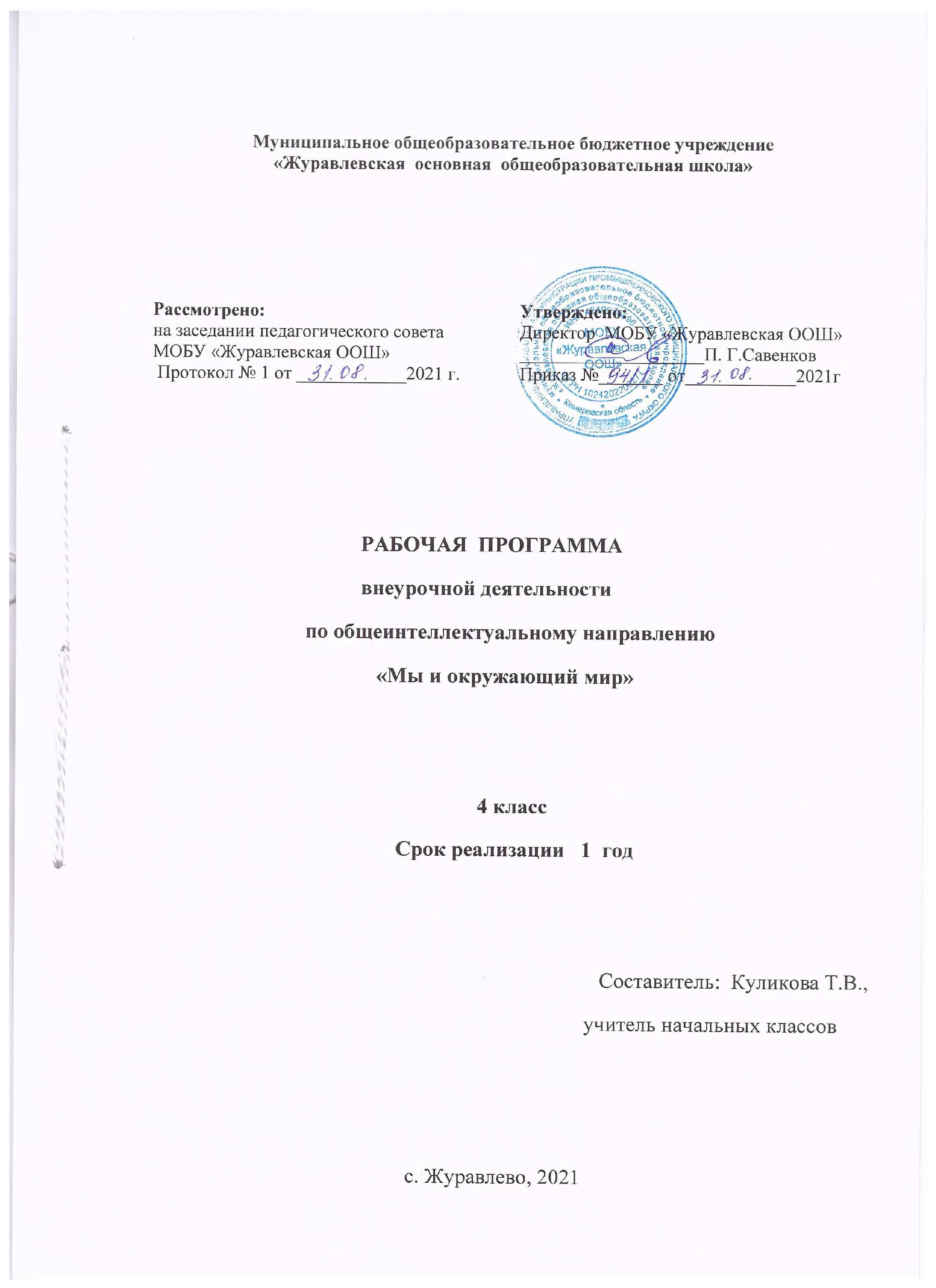 СодержаниеРезультаты освоения курса внеурочной деятельности Личностные результаты1) формирование основ российской гражданской идентичности, чувства гордости за свою Родину, российский народ и историю России, осознание своей этнической и национальной принадлежности; формирование ценностей многонационального российского общества; становление гуманистических и демократических ценностных ориентаций;2) формирование целостного, социально ориентированного взгляда на мир в его органичном единстве и разнообразии природы, народов, культур и религий;3) формирование уважительного отношения к иному мнению, истории и культуре других народов;4) овладение начальными навыками адаптации в динамично изменяющемся и развивающемся мире;5) принятие и освоение социальной роли обучающегося, развитие мотивов учебной деятельности и формирование личностного смысла учения;6) развитие самостоятельности и личной ответственности за свои поступки, в том числе в информационной деятельности, на основе представлений о нравственных нормах, социальной справедливости и свободе;7) формирование эстетических потребностей, ценностей и чувств;8) развитие этических чувств, доброжелательности и эмоционально-нравственной отзывчивости, понимания и сопереживания чувствам других людей;9) развитие навыков сотрудничества со взрослыми и сверстниками в разных социальных ситуациях, умения не создавать конфликтов и находить выходы из спорных ситуаций;10) формирование установки на безопасный, здоровый образ жизни, наличие мотивации к творческому труду, работе на результат, бережному отношению к материальным и духовным ценностям.Метапредметные  результаты 1) овладение способностью принимать и сохранять цели и задачи учебной деятельности, поиска средств ее осуществления;2) освоение способов решения проблем творческого и поискового характера;3) формирование умения планировать, контролировать и оценивать учебные действия в соответствии с поставленной задачей и условиями ее реализации; определять наиболее эффективные способы достижения результата;4) формирование умения понимать причины успеха/неуспеха учебной деятельности и способности конструктивно действовать даже в ситуациях неуспеха;5) освоение начальных форм познавательной и личностной рефлексии;6) использование знаково-символических средств представления информации для создания моделей изучаемых объектов и процессов, схем решения учебных и практических задач;7) активное использование речевых средств и средств информационных и коммуникационных технологий (далее - ИКТ) для решения коммуникативных и познавательных задач;8) использование различных способов поиска (в справочных источниках и открытом учебном информационном пространстве сети Интернет), сбора, обработки, анализа, организации, передачи и интерпретации информации в соответствии с коммуникативными и познавательными задачами и технологиями учебного предмета; в том числе умение вводить текст с помощью клавиатуры, фиксировать (записывать) в цифровой форме измеряемые величины и анализировать изображения, звуки, готовить свое выступление и выступать с аудио-, видео- и графическим сопровождением; соблюдать нормы информационной избирательности, этики и этикета;9) овладение навыками смыслового чтения текстов различных стилей и жанров в соответствии с целями и задачами; осознанно строить речевое высказывание в соответствии с задачами коммуникации и составлять тексты в устной и письменной формах;10) овладение логическими действиями сравнения, анализа, синтеза, обобщения, классификации по родовидовым признакам, установления аналогий и причинно-следственных связей, построения рассуждений, отнесения к известным понятиям;11) готовность слушать собеседника и вести диалог; готовность признавать возможность существования различных точек зрения и права каждого иметь свою; излагать свое мнение и аргументировать свою точку зрения и оценку событий;12) определение общей цели и путей ее достижения; умение договариваться о распределении функций и ролей в совместной деятельности; осуществлять взаимный контроль в совместной деятельности, адекватно оценивать собственное поведение и поведение окружающих;13) готовность конструктивно разрешать конфликты посредством учета интересов сторон и сотрудничества;14) овладение начальными сведениями о сущности и особенностях объектов, процессов и явлений действительности (природных, социальных, культурных, технических и др.) в соответствии с содержанием конкретного учебного предмета;15) овладение базовыми предметными и межпредметными понятиями, отражающими существенные связи и отношения между объектами и процессами;16) умение работать в материальной и информационной среде начального общего образования (в том числе с учебными моделями) в соответствии с содержанием конкретного учебного предмета; формирование начального уровня культуры пользования словарями в системе универсальных учебных действий.Содержание курса внеурочной деятельности с указанием форм организации видов деятельности «Окружающий мир».Овладение начальными сведениями о сущности и особенностях объектов, процессов и явлений действительности (природных, социальных, культурных, технических и др.); использование различных способов анализа, передачи информации в соответствии с познавательными задачами; в том числе умение анализировать изображения. Узнавать изученные объекты и явления живой и неживой природы; использовать знаковосимволические средства для решения задач.Использование различных способов анализа, организации, передачи и интерпретации информации в соответствии с познавательными задачами; освоение доступных способов изучения природы. Использовать знаковосимволические средства для решения задач; понимать информацию, представленную разными способами: словесно, в виде таблицы, схемы.Овладение начальными сведениями о сущности и особенностях объектов, процессов и явлений действительности (природных, социальных, культурных, технических и др.);овладение логическими действиями анализа, синтеза, обобщения, классификации по родовидовым признакам. Использовать готовые модели (глобус, карту, план)для объяснения явлений или описания свойств объектов; обнаруживать простейшие взаимосвязи между живой и неживой природой, взаимосвязи в живой природе.Освоение элементарных норм здоровьесберегающего поведения в природной и социальной среде. Понимать необходимость здорового образа жизни, соблюдения правил безопасного поведения; использовать знания о строении и функционировании организма человека для сохранения и укрепления своего здоровья.Овладение начальными сведениями о сущности и особенностях объектов, процессов и явлений действительности; умение анализировать изображения. узнавать изученные объекты и явления живой и неживой природы; использовать знаковосимволические средства, в том числе модели, для решения задач.Освоение доступных способов изучения природы (наблюдение, измерение, опыт); овладение логическими действиями сравнения, анализа, синтеза, установления аналогий и причинно- следственных связей, построения рассуждений; осознанно строить речевое высказываниев соответствии с задачами коммуникации. Вычленять содержащиеся в тексте основные события; сравнивать между собой объекты, описанные в тексте, выделяя 2-3 существенных признака;проводить несложные наблюдения в окружающей среде и ставить опыты, используя простейшее лабораторное оборудование;создавать и преобразовывать модели и схемы для решения задач.Освоение элементарных правил нравственного поведения в мире природы и людей; использование знаково-символических средств представления информации для создания моделей изучаемых объектов и процессов; осознанно строить речевое высказывание в соответствии с задачами коммуникации.Использовать знаковосимволические средства, в том числе модели, для решения задач.выполнять правила безопасного поведения в доме, на улице, природной средеОвладение начальными сведениями о сущности и особенностях объектов, процессов и явлений действительности (социальных); осознанно строить речевое высказывание в соответствии с задачами коммуникации. Оценивать характер взаимоотношений людей в различных социальных группах.Сформированность уважительного отношения к России, своей семье, культуре нашей страны, её современной жизни; готовность излагать свое мнение и аргументировать свою точку зрения; осознанно строить речевое высказывание в соответствии с задачами коммуникации.[Будут сформированы] основы гражданской идентичности, своей этнической принадлежности в форме осознания «Я» как члена семьи, представителя народа, гражданина России;осознавать свою неразрывную связь с окружающими социальными группами.Сформированность уважительного отношения к родному краю; осознанно строить речевое высказывание в соответствии с задачами коммуникации.[Будут сформированы] основы гражданской идентичности, своей этнической принадлежности в форме осознания «Я» как члена семьи, представителя народа, гражданина России; описывать достопримечательности столицы и родного края.Формы организации и виды деятельности; Контрольная работа ВПР, комплексная работа, диктанты, проверочные работы, тренировочные занятия, тесты, пробные задания Всероссийских проверочных работ, выполнение заданий в рабочих тетрадях,  мини  работы.                                                   Тематическое планированиеРезультаты  освоения курса  внеурочной деятельности………………………   2   Содержание курса внеурочной деятельности с указанием форм организации и видов деятельности ………………………………………………………………. 4Тематическое планирование ………………………………………………...     8 	№ занятия                                 Тема занятияКоличество часов1Предметы и материалы. Материал и вещество.22Прогноз погоды. Работа с данными.23Узнай материк. Работа с картами.24Животные Евразии.25Животные Африки.26Животные Австралии.27Животные Северной Америки , Южной Америки.28Животные Антарктиды.29Животные Арктики.210Природные зоны России.211Природные зоны России.212 Внешнее  и внутреннее строение тела человека.                        213Внешнее и внутреннее строение тела человека.  214Объясни знаки. Пробная работа. Вариант 1.  215Профессия людей. 216Профессия людей Кузбасса. 217Государственные символы России. 218Достопримечательности России. 219Животные и растения Российского государства.220Выскажи своё мнение.221 Выскажи своё мнение.222Опиши опыт. Докажи своё утверждение.223Опиши опыт. Докажи своё утверждение.224Пробная работа. Вариант 2,3.225Анализ проведённых пробных работ.226Пробная работа. Вариант 4,5227Анализ проведённых пробных работ.228Пробная работа. Вариант 6,7229Анализ проведённых пробных работ.230Пробная работа. Вариант 8231Анализ проведённой пробной работы.232Пробная работа. Вариант  9233ВПР. Пробная работа. Вариант 10.234Анализ выполнения работы.2                                                   Всего:68